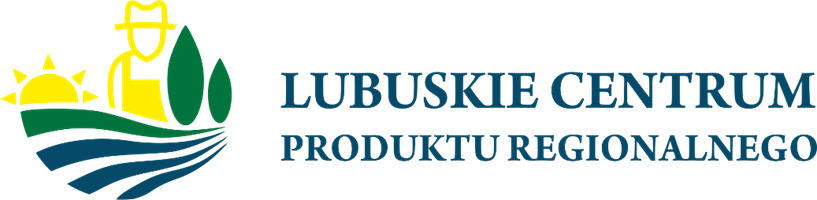 Zielona Góra, 30 marca 2023 r. Numer Sprawy: LCPR.26.21.2023  Uczestnicy postępowania o udzielenie zamówienia INFORMACJA DLA WYKONAWCÓWDotyczy: postępowania o udzielenie zamówienia publicznego w trybie podstawowym bez negocjacji zadania pn.  „Kompleksowa organizacja wyjazdowej misji gospodarczej lubuskich MŚP i samorządu połączonej z wizytą na targach FOOD & DRINKS – FOOD TECHNOLOGY MOLDOVA w Mołdawii- Kiszyniów” Identyfikator postępowania: ocds-148610-f135b9b0-c493-11ed-b70f-ae2d9e28ec7bNumer ogłoszenia: 2023/BZP 00139947ID 742227Zamawiający działając na podstawie art. 284 ust. 1, ustawy z dnia 11 września 2019 r. Prawo zamówień publicznych (Dz. U. z 2022r, poz.1710 ze zm.), informuje że w przedmiotowym postępowaniu przetargowym wpłynęły pytania od Wykonawcy.Pytania do Zamawiającego wpłynęły w dniu 27 marca 2023 roku o godzinie 16:00, a więc po upływie terminu określonego w art. 284 ust. 2 w/w ustawy Pzp.Zamawiający informuje, że zgodnie z art. 284 ust. 2 ustawy Prawo zamówień publicznych , jeżeli wniosek o wyjaśnienie treści odpowiednio SWZ albo opisu potrzeb i wymagań wpłynął do zamawiającego nie później niż na 4 dni przed upływem terminu składania odpowiednio ofert albo ofert podlegających negocjacjom. Przedmiotowy wniosek od Wykonawcy wpłynął w dniu 27 marca 2023 roku, wobec powyższego działając w oparciu o przepisy art.284 ust. 4, cytowanej ustawy Pzp, zamawiający nie ma obowiązku udzielania wyjaśnień i może pozostawić wniosek bez rozpatrzenia. W związku z powyższym Zamawiający pozostawia bez rozpatrzenia wniosek z pytaniem które wpłynęło od Wykonawcy w przedmiotowym postępowaniu po upływie terminu określonego przepisami ustawy Pzp. Jacek Urbański( - )Dyrektor LCPR